Legyél Te is Leonardo! Vegyél mindkét kezedbe egy-egy ceruzát!Rajzolj két kezeddel egyszerre egy-egy ábrát, figurát. Jobb kezeddel a lap jobb oldalán, bal kezeddel a lap bal oldalán dolgozz!Leonardóhoz hasonlóan írj melléjük szöveges jegyzetet is. Az egyik oldalon írj visszafelé!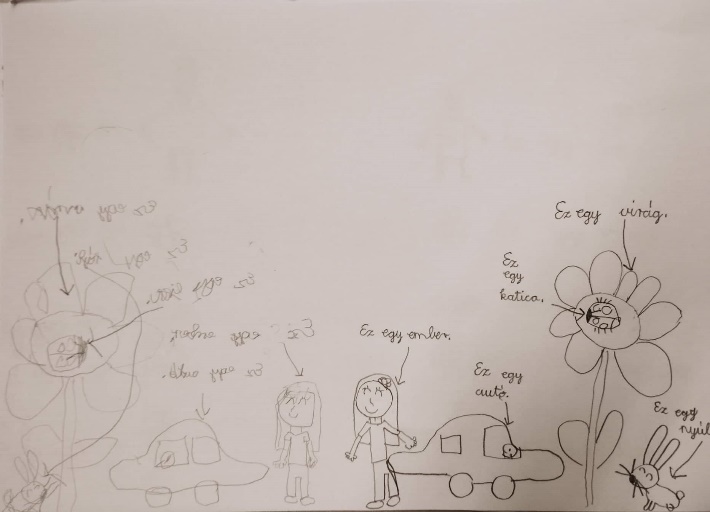 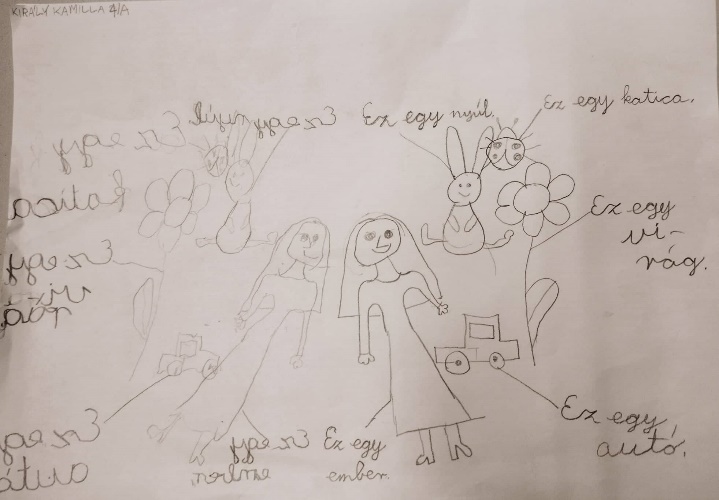 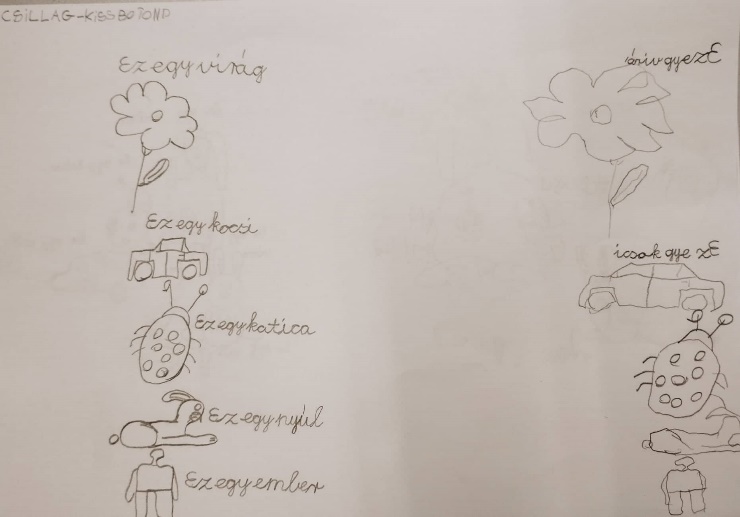 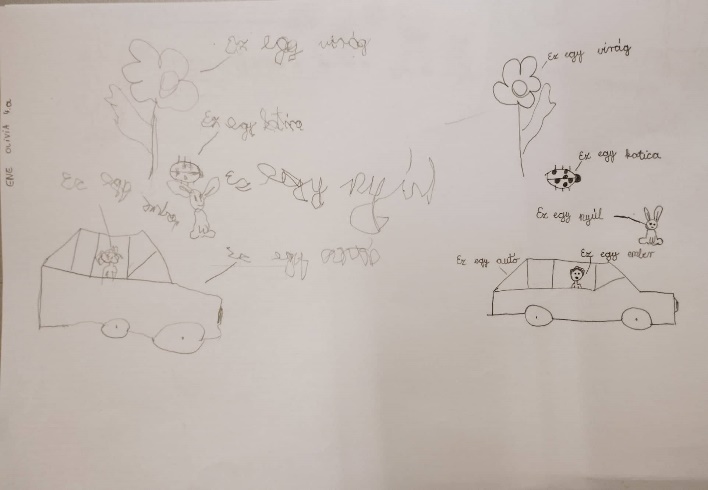 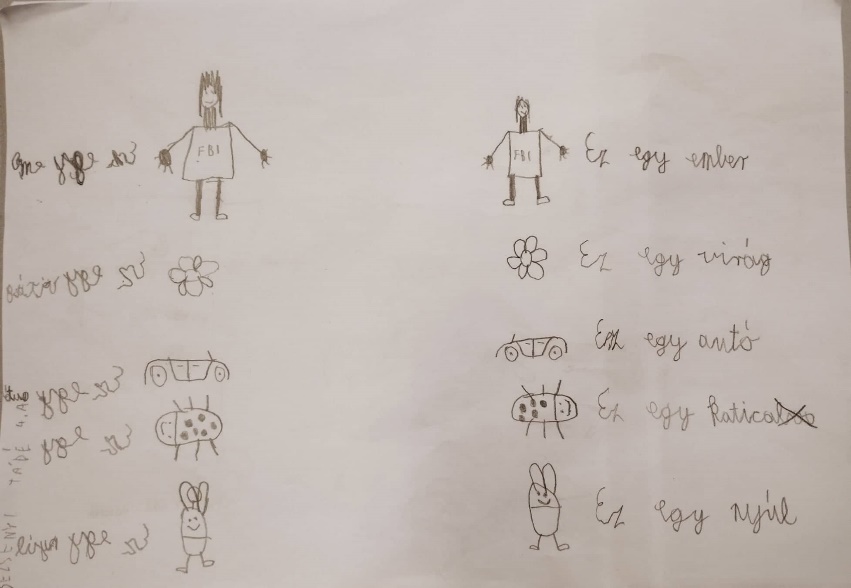 